
1-Kurslara Kayıtlarda Kimlik Fotokopisi Gerekmektedir.
2-Kurumumuzda ve diğer kurum-kuruluşlarca işbirliği ile açılan kurslarda devam zorunluluğu vardır
   Beyan ettiğim bilgilerin doğru olduğunu, kursa katılacağım süre içerisinde kurallara uyacağıma, uymadığım takdirde MEB ve Yaygın Eğitim Kurumları Yönetmeliğinin 35.maddesinde belirtilen kararları kullanabileceğimi taahhüt ediyorum.											Tarih:
											İmza: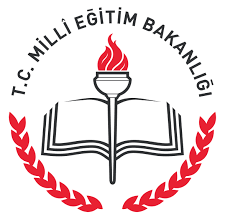 
YUMURTALIK KAYMAKAMLIĞI 
HALK EĞİTİM MERKEZİ MÜDÜRLÜĞÜ ADAY KURSİYER BAŞVURU FORMU
YUMURTALIK KAYMAKAMLIĞI 
HALK EĞİTİM MERKEZİ MÜDÜRLÜĞÜ ADAY KURSİYER BAŞVURU FORMU
YUMURTALIK KAYMAKAMLIĞI 
HALK EĞİTİM MERKEZİ MÜDÜRLÜĞÜ ADAY KURSİYER BAŞVURU FORMU
YUMURTALIK KAYMAKAMLIĞI 
HALK EĞİTİM MERKEZİ MÜDÜRLÜĞÜ ADAY KURSİYER BAŞVURU FORMU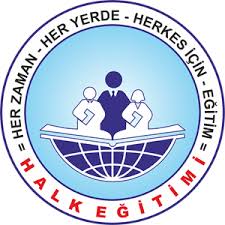 KATILMAK İSTEDİĞİ 
KURSUN ADIT.C KİMLİK NO
ADI VE SOYADI
ÖĞRENİM DURUMU
OKUR-YAZARİLKOKULORTAOKULİLKÖĞRETİMLİSEÖNLİSANSLİSANSY.LİSANSCEP TELEFONU
ÇALIŞMA DURUMU
İKAMETGÂH ADRESİ
DOĞUM TARİHİ
